                        Информация по школьному парламента          Сегодня президент школы Данилова Златослава и депутаты фракции школьного парламента провели агитационную работу среди учащихся 5-11 классы. Целью которого являеться привлечения к работе в парламенте. Каждый депутат своей фракции рассказал про свою фракцию и планы своей работы. И предложили желающих вступить в фракцию.                                                                                                 Исп.Аманжолова М.Б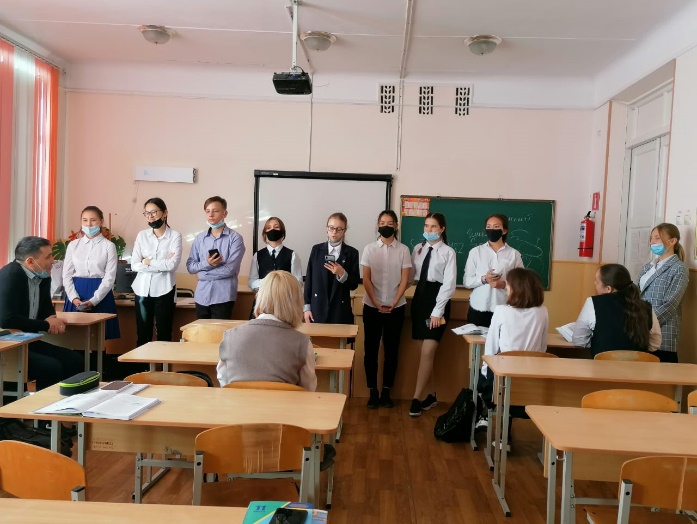 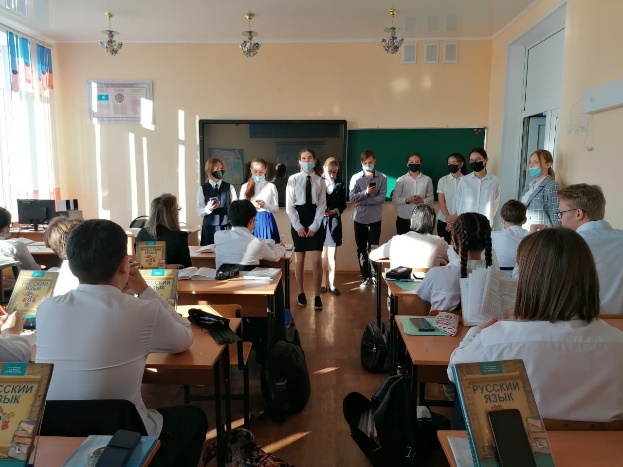 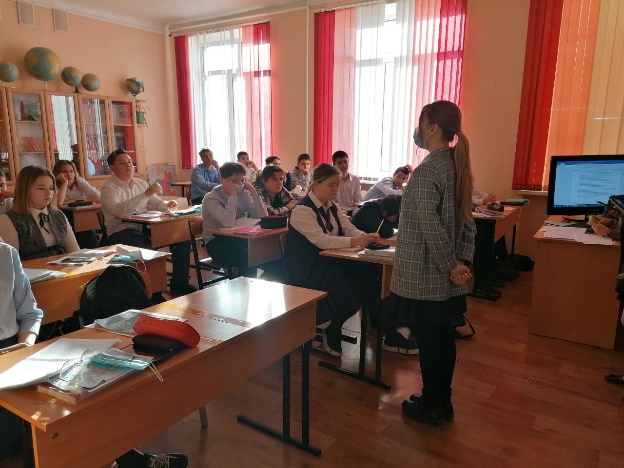 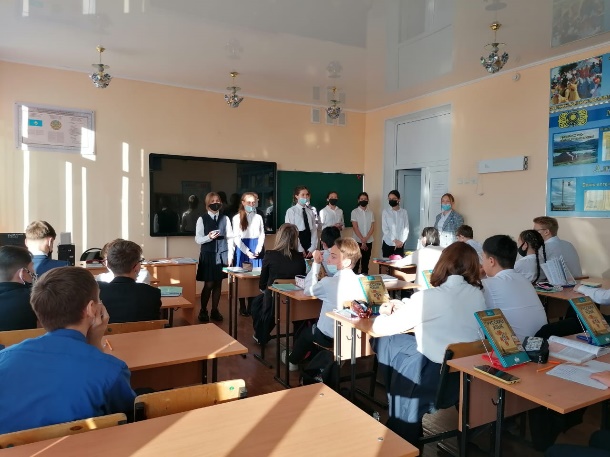 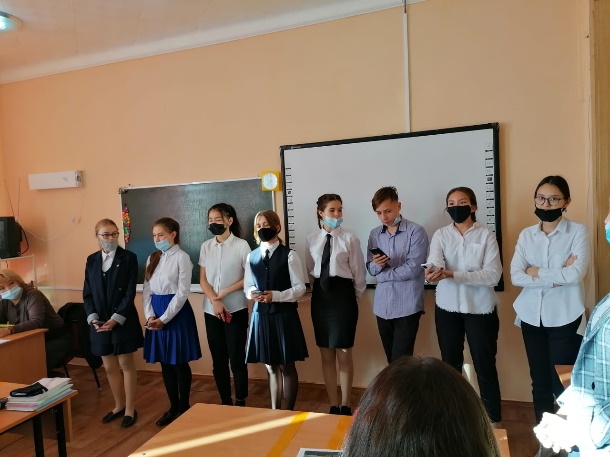 